§2837-H.  Coverage for prostate cancer screening(REALLOCATED FROM TITLE 24-A, SECTION 2837-F)1.  Definition.  As used in this section, "services for the early detection of prostate cancer" means the following procedures provided to a man for the purpose of early detection of prostate cancer:A.  A digital rectal examination; and  [RR 1997, c. 2, §52 (RAL).]B.  A prostate-specific antigen test.  [RR 1997, c. 2, §52 (RAL).][RR 1997, c. 2, §52 (RAL).]2.  Required coverage for prostate cancer screening.  All group insurance policies and contracts except accidental injury, specified disease, hospital indemnity, Medicare supplement, long-term care and other limited benefit health insurance policies and contracts must provide coverage for services for the early detection of prostate cancer.  The contracts must reimburse for services for the early detection of prostate cancer, if recommended by a physician,  at least once a year for men 50 years of age or older until a man reaches the age of 72.[RR 1997, c. 2, §52 (RAL).]3.  Application.  The requirements of this section apply to all policies, contracts and certificates executed, delivered, issued for delivery, continued or renewed in this State on or after September 1, 1998.  For purposes of this section, all contracts are deemed to be renewed no later than the next yearly anniversary of the contract date.[RR 1997, c. 2, §52 (RAL).]SECTION HISTORYRR 1997, c. 2, §52 (RAL). The State of Maine claims a copyright in its codified statutes. If you intend to republish this material, we require that you include the following disclaimer in your publication:All copyrights and other rights to statutory text are reserved by the State of Maine. The text included in this publication reflects changes made through the First Regular and First Special Session of the 131st Maine Legislature and is current through November 1. 2023
                    . The text is subject to change without notice. It is a version that has not been officially certified by the Secretary of State. Refer to the Maine Revised Statutes Annotated and supplements for certified text.
                The Office of the Revisor of Statutes also requests that you send us one copy of any statutory publication you may produce. Our goal is not to restrict publishing activity, but to keep track of who is publishing what, to identify any needless duplication and to preserve the State's copyright rights.PLEASE NOTE: The Revisor's Office cannot perform research for or provide legal advice or interpretation of Maine law to the public. If you need legal assistance, please contact a qualified attorney.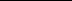 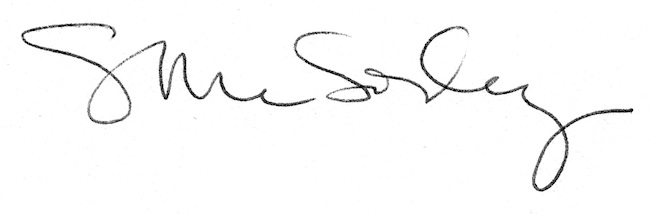 